AANMELDINGSFORMULIER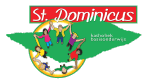 Tussenschoolse opvang St. Dominicusschool Händelstraat 51, 3533 GH  Utrecht Gegevens ouder / verzorger Naam en voorletters	_____________________________________   M / VAdres			___________________________________________Postcode		___________________________________________Woonplaats		___________________________________________Mobiel:			___________________________________________IBAN nummer:		___________________________________________E- mail	(t.b.v. facturatie) __________________________________________2e ouder / verzorgerNaam en voorletters   	_____________________________________  M / VMobiel nummer 	___________________________________________E-mail adres	         	___________________________________________Gegevens kindRoepnaam 		__________________________________  M / VAchternaam		_____________________________________Geboortedatum	_____________________________________Geplaatst in klas/groep____________________________________Gegevens kind (2)Roepnaam 		__________________________________  M / VAchternaam		_____________________________________Geboortedatum	_____________________________________Geplaatst in klas/groep____________________________________Gegevens kind (3)Roepnaam 		__________________________________  M / VAchternaam		_____________________________________Geboortedatum	_____________________________________Geplaatst in klas/groep____________________________________Gegevens opvangGewenste startdatum: nieuwe schooljaar /anders:   ______________Aanmelding TSO (tussenschoolse opvang)Aanmelding TSO 1e kind (graag aankruisen wat van toepassing is, u kunt twee keer per jaar wijzigen) Aanmelding TSO 2e kindAanmelding TSO 3e kindDe opvang wordt berekend over alleen de schoolweken en de door u opgegeven dagen en verdeeld over 11 gelijke factuurmaanden. U ontvangt geen factuur over de maand augustus. De kosten van de tussenschoolse opvang vallen buiten de Wet Kinderopvang. Hierover mag geen kinderopvangtoeslag worden aangevraagd.Voor akkoord			Ouder/ verzorgerPlaats	_________________________________________ Datum			_________________________________________						Naam			_________________________________________						Handtekening		_________________________________________						Dit formulier geheel ingevuld en voorzien van handtekeningen mailen naarShanya Lubsen van DebiCare Nederland B: s.lubsen@debicare.nlmaandagdinsdagwoensdag donderdagvrijdagmaandagdinsdagwoensdag donderdagvrijdagmaandagdinsdagwoensdag donderdagvrijdag